POTRDITEV PREGLEDA DNEVNIKA PRAKTIČNEGA USPOSABLJANJU Z DELOMZA DIJAKINJO/DIJAKA _______________________________, LETNIK 4., ODDELEK _____Prosimo vas, da POTRDITE, da ste pregledali dnevnik praktičnega usposabljanja z delom za zgoraj nevedenega dijaka/-injo. Dijaki/-nje bodo namreč dnevnik oddajali v elektrosnki obliki, zato potrditev pregleda dnevnika ne bo več mogoča z vašim podpisom, temveč le s to izjavo. S tem potrdilom želimo zagotoviti spošovanje zakonodaje, in sicer varovanje poslovne tajnosti vrtca. Potrdilo izponite trikrat – vsakič, ko morajo dijaki oddati dnevnik v pregled. Prvič ga dijakom izročite 2. 10. 2020, drugič 27. 11. 2020 in tretjič 26. 3. 2021. V primeru odostnosti mentorja/-ice ali dijaka/inje, nam, prosimo, potrdilo pošljite po pošti ali po e-pošti: mojca.zupan@svsgugl.si. V aprilu dnevnika ne pišejo več.EVIDENCA pregledanih zapisov:Žig vrtca: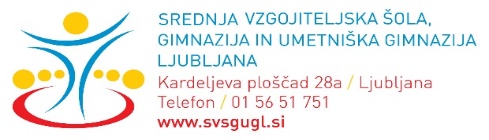 PROGRAM: PREDŠOLSKA VZGOJAOrganizator PUD: Mojca ZupanVRTEC: PROGRAM: PREDŠOLSKA VZGOJAOrganizator PUD: Mojca ZupanENOTA: PROGRAM: PREDŠOLSKA VZGOJAOrganizator PUD: Mojca ZupanMentorica/mentor (ime in priimek):Datum PUD:Pregled dnevniškega zapisa (DA/NE):Podpis mentorja/-ice:11. 9. 202018. 9. 202025. 9. 20202. 10. 20209. 10. 202016. 10. 202023. 10. 20206. 11. 202013. 11. 202020. 11. 202027. 11. 20204. 12. 202011. 12. 202018. 12. 20208. 1. 202115. 1. 202122. 1. 202129. 1. 20215. 2. 202119. 2. 20215. 3. 202112. 3. 202119. 3. 2021 26. 3. 2021